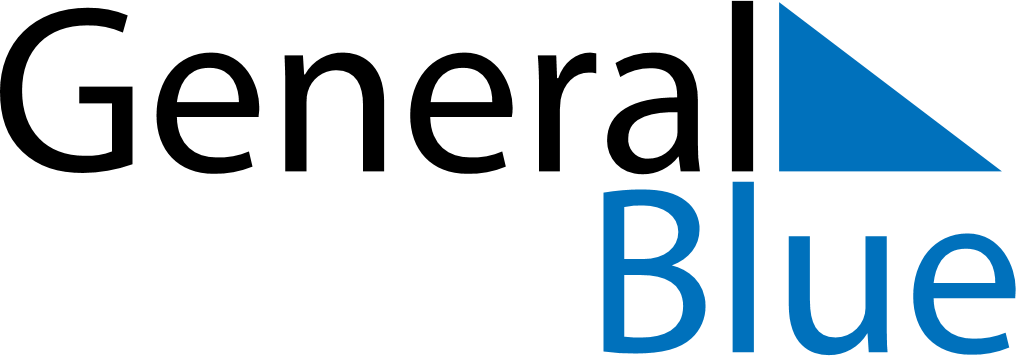 June 2021June 2021June 2021CyprusCyprusSUNMONTUEWEDTHUFRISAT1234567891011121314151617181920212223242526Pentecost27282930